3.4 Cybergewalt und -kriminalitätPersönliche, gesellschaftliche und wirtschaftliche Risiken und Auswirkungen von Cybergewalt und -kriminalität erkennen
sowie Ansprechpartner und Reaktionsmöglichkeiten kennen und nutzenDie SuS sammeln ihr Vorwissen zum Thema Cybergewalt. Sie schauen einen Kurzfilm („Cyber sin“), in dem sich ein Opfer von Cybergewalt das Leben nimmt. Sie fassen die Hauptaussagen zusammen und bereiten ein kurzes Rollenspiel mithilfe von Szenen aus dem Kurzfilm vor, in dem die Gefühle, Gedanken und Reaktionen widergespiegelt werden. Im Anschluss diskutieren sie über die Handlungsmöglichkeiten der Akteur*innen und kommentieren ein Zitat, das die Schuldgefühle der Täterin im Film beschreibt.Vgl. Greenline Transition p. 48.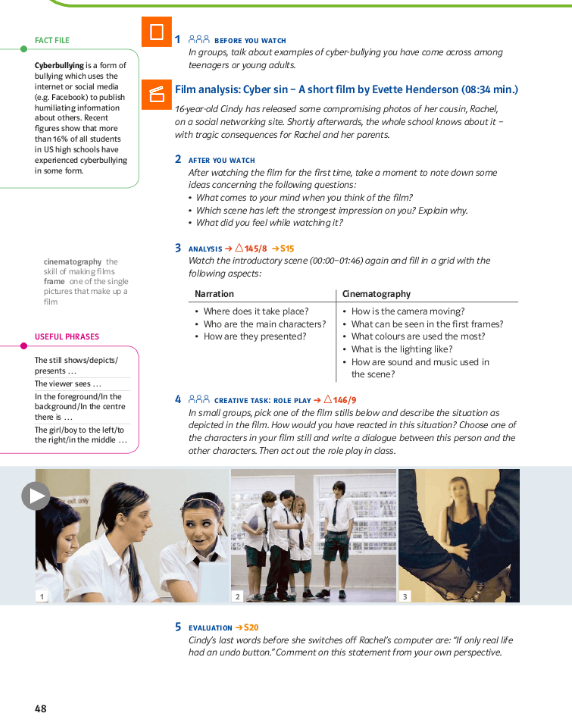 